Daily Tasks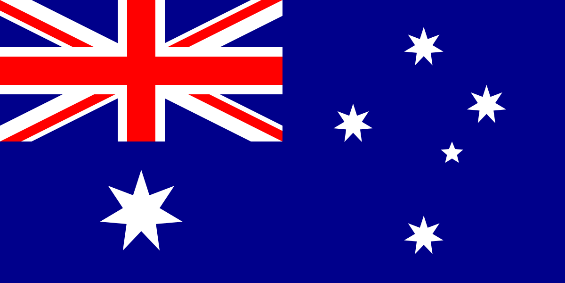 